Visualisieren von Zahlenwerten und Größenverhältnissen
Die wichtigsten Elemente von DiagrammenGewöhnlich bestehen Diagramme aus Standardelementen, von denen aber je nach Gestaltungs- und Wirkungsabsicht auch mal einzelne wegfallen können.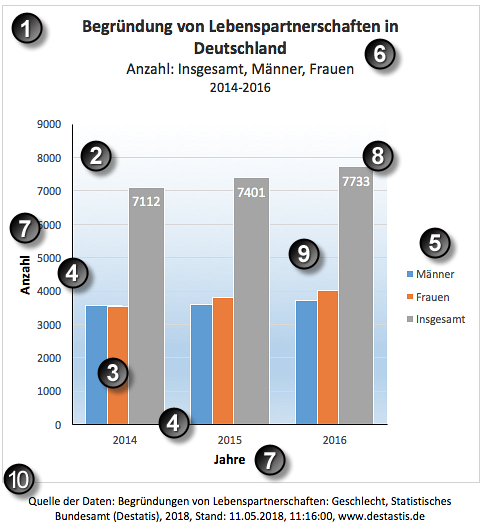 Im vorliegenden Beispiel eines gruppierten Säulendiagramms mit hintereinander stehenden Säulen sind dies:❶ _______________________________________________________________________________❷ _______________________________________________________________________________❸ _______________________________________________________________________________❹ _______________________________________________________________________________❺ _______________________________________________________________________________❻ _______________________________________________________________________________❼ _______________________________________________________________________________❽ _______________________________________________________________________________❾ _______________________________________________________________________________❿ _______________________________________________________________________________